ŽÁDOST o zařazení dítěte do školní družiny ve školním roce 2019/2020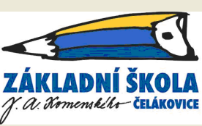 ZÁKONNÍ ZÁSTUPCImatkaJméno a příjmení __________________________________Telefonickéspojení_____________________otecJméno a příjmení __________________________________Telefonické spojení____________________V domácnosti:     ANO          NE                                         Mateřská dovolená:      ANO         NEVe školním roce 2019-20 již nemám zájem o ŠD  ………………………………………………………..                                                                     podpis rodičůŠkolní družina je určena žákům prvního stupně, přednostně však budou přijímáni do naplnění kapacity mladší žáci, konkrétně žáci 1.,2. a 3. ročníku, žáci dojíždějící a žáci obou zaměstnaných rodičů. Umístění dětí do školní družiny není nárokové.Tuto žádost odevzdejte nejpozději do 31.5. 2019. O přijetí do školní družiny budete informováni nejpozději do 28. 6. 2019  na www.zscelakovice.cz a na vstupních dveřích školy.-------------------------------------------------------------------------------------------------------------------------------Zpracování osobních datVyplněním Vašich osobních údajů se Základní škola Čelákovice, J. A. Komenského 414, příspěvková organizace stane správcem Vašich osobních údajů. Z právního titulu zákonné povinnosti evidujeme Jméno a příjmení - žák, Místo trvalého pobytu - žák, Třída, Zdravotní pojišťovna. Tyto údaje zpracováváme za účelem evidence žáků přihlášených do školní družiny. Z právního titulu souhlasu evidujeme Jméno a příjmení - matka, Jméno a příjmení - otec, Telefonické spojení - zákonní zástupci, E-mail- zákonní zástupci, 6 let od data posledního záznamu. Tyto údaje zpracováváme za účelem přihlášení žáka do školní družiny. V Čelákovicích dne:______________              Podpis rodičů:___________________________________Jméno a příjmení dítěte:Jméno a příjmení dítěte:Místo trvalého pobytu:Místo trvalého pobytu:Třída:Zdravotní pojišťovna:Mám zájem o     ranní družinu  odpolední družinu